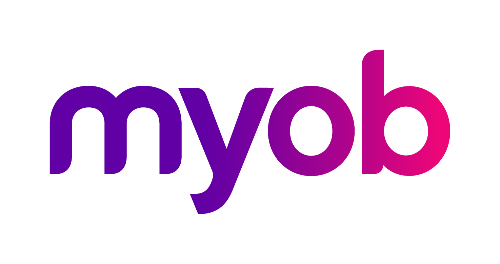 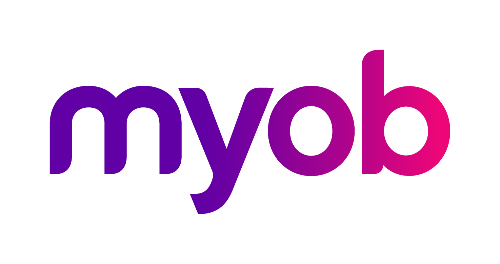 ContentsIntroduction	1Gross Amount is Negative when Employee Salary Sacrifice Exceeds 100% of the Pay when Including Allowances	1STP Lodgement Error - 404 Not Found	1STP Branch Number Incorrectly Reported	1IntroductionWe've created this release to resolve issues identified in the 2018.2.0 package.Gross Amount is Negative when Employee Salary Sacrifice Exceeds 100% of the Pay when Including AllowancesWe've fixed an issue in which the Tax Summary report displayed an error and was not generated. This occurred when the report included an employee who has:A salary sacrifice of 100% of their pay, andAllowances included in their gross pay.This resulted in the employee's gross pay being a negative amount, which prevented the report from being run.In this situation, the report now allows negative gross pay if there is a allowance.STP Lodgement Error - 404 Not FoundLodgements for companies other than the current company no longer appear in the submissions list on the Lodgements form. This prevents a 404 submission response when you click Check Now if the lodgement you're checking is not for the current company.STP Branch Number Incorrectly ReportedWe've fixed an issue in which a company's branch number in an STP lodgement was reported as 0 instead of the branch set in System > System Setup > Branch Maintenance (for example, 02).